Adjustment to the Residential Care Subsidy as part of the Annual General Adjustment 2024 Hon Louise Upston, Minister for Social Development and Employment Hon Dr Shane Reti, Minister of Health These documents have been proactively released. 23 May 2024, Cabinet paper – Adjustment to the Residential Care Subsidy as part of the Annual General Adjustment 2024  23 May 2024, Cabinet Legislation Committee Minute LEG-24-MIN-0110, Cabinet Office.The Cabinet paper seeks Cabinet Legislation Committee’s authorisation to submit the Amendment Regulations to the Executive Council to make the routine technical adjustments to the Residential Care Subsidy settings to account for inflation in accordance with the Consumers Price Index as part of the 2024 Annual General Adjustment. © Crown Copyright, Creative Commons Attribution 4.0 International (CC BY 4.0)Search Tags:  annual general adjustment, residential care subsidy, thresholds CoversheetCoversheet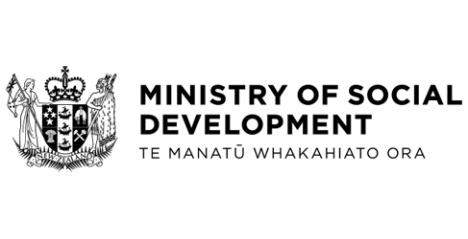 